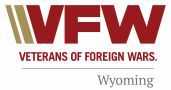 Department of Wyoming news December 2020Matthew M. “Fritz” Mihelcic succeeded to the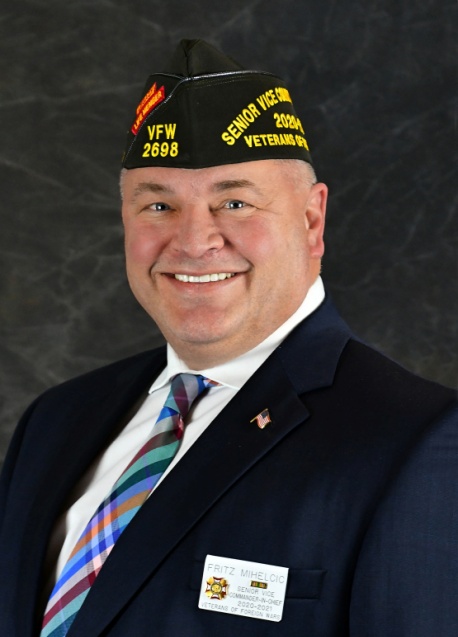 Senior Vice Commander in chief of the Veterans of Foreign Wars of the U.S.on July 24, 2020.Post Charter AnniversariesStar Valley Post 4797 – 12/16/1945Fremont Peak Post 12/08/1945November 900 Club winners$500 – Ticket 51 – Don Neville – sold by Post 9439$300 – Ticket 2 – Ray Cassell – sold by Lee Yake$100 – Ticket 134 – Jim Bush – sold by Jim RushVFW Deadlines for 2020-2020Voice of Democracy, Patriot’s Pen, Teacher Packages should be at District and must be judged and sent to Department Chairman by December 15.  January 1 – Public Servant (Firefighter, Law Enforcement, EMT) to Post. March 1 – Scout Packages due to Post April 15 – Post Special Project, Community Service Post. May 15 – All Community Service, Citizenship and Youth Activities reports.Mid-Winter convention has been Move to 12th and 13th of February. Covid is raising hell in that part of the state so the decision has been made to move. Please contact your hotel and make sure that the dates get changed.VFW Department of Wyoming                               Email: qm@vfwwy.org1480 E. Sunlight Drive                                              Website: vfwwy.orgCasper, WyomingPhone: 307-514-5087		Cell: 307-253-0278